	Женева, Уважаемая госпожа,
уважаемый господин,Имею честь пригласить вас принять участие в собрании 16-й Исследовательский комиссии МСЭ-Т (Кодирование, системы и приложения мультимедиа), которое состоится в штаб-квартире МСЭ в Женеве 12−23 октября 2015 года включительно.ПРИМЕЧАНИЕ.− К сожалению, предложение о проведении собрания в г. Лукка, Италия, было отозвано приглашающей страной. В этот же период в Женеве будут проводиться еще несколько собраний, в частности JCT-VC, JCT-3V, JCA-IPTV, ГИС-IPTV, РГ1 (JPEG) и РГ11 (MPEG) ПК29 ОТК1 ИСО/МЭК, 5-й Исследовательской комиссии МСЭ-Т и новой 20-й Исследовательской комиссии МСЭ-Т. Следует иметь в виду, что регистрация для участия в каждом из этих мероприятий (за исключением собрания ГИС-IPTV) будет проводиться отдельно от регистрации для участия в собрании 16-й Исследовательской комиссии.Хотел бы сообщить вам, что открытие собрания состоится в первый день его работы в 11 час. 00 мин. Регистрация участников начнется в 08 час. 00 мин. при входе в здание "Монбрийан". Подробная информация о залах заседаний будет представлена на экранах, расположенных при входах в здания штаб-квартиры МСЭ. Дополнительная информация о собрании содержится в Приложении А.Проект повестки дня собрания, подготовленный председателем 16-й Исследовательской комиссии, приводится в Приложении В. Проект графика распределения времени, подготовленный председателем 16-й Исследовательской комиссии, приводится в Приложении С.Желаю вам плодотворного и приятного собрания.С уважением,
Чхе Суб Ли
Директор Бюро
стандартизации электросвязиПриложения: 3ПРИЛОЖЕНИЕ A
(к Коллективному письму 5/16 БСЭ)ПРЕДСТАВЛЕНИЕ ВКЛАДОВПРЕДЕЛЬНЫЕ СРОКИ ДЛЯ ПРЕДСТАВЛЕНИЯ ВКЛАДОВ: Предельный срок для представления вкладов − 12 (двенадцать) календарных дней до начала собрания. Такие вклады будут опубликованы на веб-сайте 16-й Исследовательской комиссии, и поэтому они должны поступить в БСЭ не позднее 29 сентября 2015 года. Вклады, полученные не позднее чем за два месяца до начала собрания, если потребуется, могут быть переведены. В случае возникновения трудностей в процессе представления вкладов просим вас обращаться в секретариат исследовательских комиссий по адресу: tsbsg16@itu.int.НЕПОСРЕДСТВЕННОЕ РАЗМЕЩЕНИЕ/ПРЕДСТАВЛЕНИЕ ДОКУМЕНТОВ: Система непосредственного размещения вкладов доступна в онлайновом режиме. Эта система позволяет Членам МСЭ-Т резервировать номера вкладов и напрямую закачивать/пересматривать вклады на веб-сервере МСЭ-Т. С дополнительной информацией и руководящими указаниями, касающимися системы непосредственного размещения, можно ознакомиться по следующему адресу: http://itu.int/net/ITU-T/ddp/.ШАБЛОНЫ: Просим вас при подготовке своих документов к собранию использовать представленный набор шаблонов. Доступ к таким шаблонам предоставляется на веб-странице каждой исследовательской комиссии МСЭ-Т в директории "Delegate resources" (http://itu.int/ITU-T/studygroups/templates). На титульном листе всех документов следует указывать фамилию, номера факса и телефона, а также адрес электронной почты лица, к которому следует обращаться по вопросам, связанным с вкладом.МЕСТО РАЗМЕЩЕНИЯ ДОКУМЕНТОВ СОБРАНИЯ: Как обычно документы будут размещаться на веб-странице ИК16 МСЭ-Т (http://itu.int/ITU-T/go/sg16) или же будут доступны в IFA для ИК16 МСЭ-Т (). МЕТОДЫ И СРЕДСТВА РАБОТЫУСТНЫЙ ПЕРЕВОД будет обеспечиваться по запросу для заключительного пленарного заседания. В том что касается сессий, которые планируется проводить с устным переводом, просим принять к сведению, что такой перевод будет обеспечиваться только по запросу Государств-Членов, указанному посредством отметки в соответствующей ячейке регистрационной формы, или по письменному запросу, направленному в адрес БСЭ не позднее чем за один месяц до первого дня работы собрания. Соблюдение этого предельного срока является обязательным, поскольку БСЭ должно принять меры, необходимые для обеспечения устного перевода.СОБРАНИЯ НА БЕЗБУМАЖНОЙ ОСНОВЕ: Работа собрания будет проходить на безбумажной основе.Во всех залах заседаний МСЭ и в здании МЦКЖ (Международного центра конференций в Женеве) имеются средства БЕСПРОВОДНОЙ ЛВС, которыми смогут воспользоваться делегаты. Подробная информация представлена на веб-сайте МСЭ-Т (http://itu.int/ITU-T/edh/faqs-support.html).На нижнем (ground) этаже здания "Монбрийан" имеются ЯЧЕЙКИ С ЭЛЕКТРОННЫМ ЗАМКОМ. Открыть и закрыть ячейку вы можете, используя свой электронный пропуск в МСЭ с функцией RFID. Ячейка с электронным замком доступна только на период работы собрания, в котором вы принимаете участие, и поэтому вы должны освободить ее до 23 час. 59 мин. последнего дня работы собрания.ПОРТАТИВНЫЕ КОМПЬЮТЕРЫ ДЛЯ ВРЕМЕННОГО ПОЛЬЗОВАНИЯ: Для участников, не имеющих собственных портативных компьютеров, в Службе помощи МСЭ (servicedesk@itu.int) имеется ограниченное количество портативных компьютеров, которые будут предоставляться по принципу "первым пришел – первым обслужен".ПРИНТЕРЫ: Делегаты, желающие распечатать документы, могут воспользоваться принтерами, которые находятся в киберкафе на втором цокольном этаже здания "Башня" и на нижнем (ground) этаже здания "Монбрийан", а также около основных залов заседаний.ЭЛЕКТРОННАЯ ПЕЧАТЬ: В дополнение к "традиционному" методу печати с формированием очередей печати, требующего установки драйверов на компьютер или устройство пользователя, теперь возможна печать через электронную почту ("электронная печать"). Это простая процедура, которая заключается в прикреплении документов, которые необходимо распечатать, к электронному письму и отправки его на адрес электронной почты выбранного принтера (в формате printname@eprint.itu.int). Установка драйверов не требуется. Подробную информацию см. по адресу: http://itu.int/ITU-T/go/e-print.СРЕДСТВА ОБЕСПЕЧЕНИЯ ДОСТУПНОСТИ: Для сессий, на которых будут обсуждаться вопросы доступности (Вопрос 26/16), по просьбе нуждающихся в этом лиц могут обеспечиваться услуги по вводу субтитров и/или сурдопереводу в режиме реального времени, при условии наличия сурдопереводчиков и финансирования. Запрос на такие средства обеспечения доступности необходимо направлять не позднее чем за два месяца до даты начала собрания, то есть до 12 августа 2015 года.РЕГИСТРАЦИЯ, НОВЫЕ ДЕЛЕГАТЫ И СТИПЕНДИИРЕГИСТРАЦИЯ: С тем чтобы БСЭ могло предпринять необходимые действия, просим направить письмом, по факсу (+41 22 730 5853) или по электронной почте (tsbreg@itu.int) не позднее 12 сентября 2015 года список лиц, которые будут представлять вашу администрацию, Члена Сектора, Ассоциированного члена, Академическую организацию, региональную и/или международную организацию либо другое объединение. Просим администрации также указывать фамилию главы делегации (и заместителя главы делегации, в надлежащих случаях).Просим принять к сведению, что предварительная регистрация участников собраний МСЭ-Т проводится в онлайновой форме на веб-странице ИК16 МСЭ-Т (http://itu.int/ITU-T/go/sg16).НОВЫМ ДЕЛЕГАТАМ предлагается ПРОГРАММА НАСТАВНИЧЕСТВА, включающая приветственный брифинг после регистрации, сопровождаемое посещение штаб-квартиры МСЭ и ознакомительную сессию, касающуюся МСЭ-T. Если вы желаете принять участие в этой программе, просим связаться по адресу: ITU-Tmembership@itu.int.СТИПЕНДИИ: Нам приятно сообщить вам, что для содействия участию представителей из наименее развитых стран или развивающихся стран с низким уровнем доходов будут предоставляться две частичные стипендии на администрацию (http://itu.int/en/ITU-T/info/Pages/resources.aspx). Просим принять также к сведению, что в случае представления запроса на две (2) частичные стипендии, по крайней мере одна стипендия должна включать авиабилет экономического класса. Заявка на предоставление стипендии должна быть утверждена соответствующей администрацией Государства – Члена МСЭ. Заполненную форму запроса на предоставление стипендии (просьба использовать прилагаемую форму 1) необходимо вернуть в МСЭ не позднее 31 августа 2015 года. Просим принять к сведению, что при принятии решений о предоставлении стипендий будут учитываться следующие критерии: имеющийся бюджет БСЭ; вклады заявителя для собрания; справедливое распределение между странами и регионами и гендерный баланс.ОСНОВНЫЕ ПРЕДЕЛЬНЫЕ СРОКИ (до начала собрания)ПОСЕЩЕНИЕ ЖЕНЕВЫ: ГОСТИНИЦЫ И ВИЗЫПросим принять к сведению, что теперь обновленная информация для посетителей доступна по адресу: hhttp://itu.int/en/delegates-corner.ГОСТИНИЦЫ: Для вашего удобства прилагается форма для бронирования номеров в гостиницах (форма 2). Список гостиниц содержится по адресу: http://itu.int/travel/.ВИЗЫ: Хотели бы напомнить вам о том, что для въезда в Швейцарию и пребывания в ней в течение любого срока гражданам некоторых стран необходимо получить визу. Визу следует запрашивать не менее чем за четыре (4) недели до даты начала собрания и получать в учреждении (посольстве или консульстве), представляющем Швейцарию в вашей стране, или, если в вашей стране такое учреждение отсутствует, в ближайшем к стране выезда. В случае возникновения трудностей Союз на основании официального запроса представляемых вами администрации или объединения может обратиться в компетентные органы Швейцарии, с тем чтобы содействовать в получении визы, но только в течение указанного четырехнедельного периода. В любом таком запросе должны быть указаны фамилия и должность, дата рождения, номер паспорта, дата выдачи и срок действия паспорта лица (лиц), для которого(ых) запрашивается(ются) виза(ы). К запросу следует приложить копию сообщения с подтверждением регистрации, утвержденной для данного собрания МСЭ-Т, и направить в БСЭ с пометкой "запрос о содействии в получении визы" ("visa request") по факсу (+41 22 730 5853) либо по электронной почте (tsbreg@itu.int). FORM 1 − FELLOWSHIP REQUEST(to TSB Collective letter 5/16)FORM 2 − HOTELS(to TSB Collective letter 5/16)TELECOMMUNICATION STANDARDIZATION SECTORSG/WP meeting ____________________ from ___________ to ___________ in GenevaConfirmation of the reservation made on (date) ___________with (hotel) ________________________________________at the ITU preferential tariff____________ single/double room(s)arriving on (date) ___________ at (time) ___________ departing on (date) ___________GENEVA TRANSPORT CARD: Hotels and residences in the canton of Geneva now provide a free "Geneva Transport Card" valid for the duration of the stay. This card will give you free access to Geneva public transport, including buses, trams, boats and trains as far as Versoix and the airport. Family name:		First name:		Address:			Tel:				Fax:				E_mail:		Credit card to guarantee this reservation: AX/VISA/DINERS/EC (or other)	No.:			valid until:		Date:	____________________________________		Signature:		ANNEX B
(to TSB Collective letter 5/16)Draft agenda for the ITU-T Study Group 16 meeting 
(Geneva, 12−23 October 2015)ANNEX С
(to TSB Collective letter 5/16)Draft agenda for the ITU-T Study Group 16 meeting 
(Geneva, 12−23 October 2015)Notes:For schedule updates, please see: http://itu.int/ITU-T/go/sg16._____________________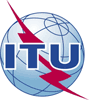 Международный союз электросвязиБюро стандартизации электросвязиМеждународный союз электросвязиБюро стандартизации электросвязи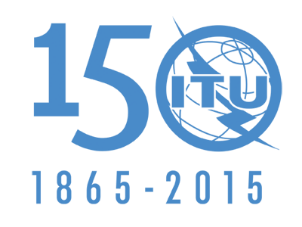 Осн.:

Тел.:
Факс:
Эл. почта:Коллективное письмо 5/16 БСЭ

+41 22 730 6805
+41 22 730 5853
tsbsg16@itu.int–	Администрациям Государств – Членов Союза−	Членам Сектора МСЭ-Т−	Ассоциированным членам 16-й Исследовательской комиссии МСЭ-Т−	Академическим организациям − Членам МСЭПредмет:Собрание 16-й Исследовательской комиссии (Женева, 12−23 октября 2015 года)Собрание 16-й Исследовательской комиссии (Женева, 12−23 октября 2015 года)Два месяца12.08.2015 г.–	представление вкладов для письменного перевода, если он запрашивается–	запрос в отношении средств обеспечения доступностиШесть недель31.08.2015 г.–	запросы на предоставление стипендийЧетыре недели14.09.2015 г.–	запросы о содействии в получении визыОдин месяц12.09.2015 г.–	запросы на обеспечение устного перевода на заключительном пленарном заседании–	предварительная регистрация 12 календарных дней29.09.2015 г.–	окончательный предельный срок представления вкладов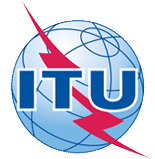 ITU-T Study Group 16 meetingGeneva, Switzerland, 12−23 October 2015ITU-T Study Group 16 meetingGeneva, Switzerland, 12−23 October 2015ITU-T Study Group 16 meetingGeneva, Switzerland, 12−23 October 2015ITU-T Study Group 16 meetingGeneva, Switzerland, 12−23 October 2015ITU-T Study Group 16 meetingGeneva, Switzerland, 12−23 October 2015ITU-T Study Group 16 meetingGeneva, Switzerland, 12−23 October 2015Please return to:Please return to:ITUGeneva (Switzerland)ITUGeneva (Switzerland)E-mail: 	bdtfellowships@itu.intTel.:	+41 22 730 5227Fax:	+41 22 730 5778E-mail: 	bdtfellowships@itu.intTel.:	+41 22 730 5227Fax:	+41 22 730 5778E-mail: 	bdtfellowships@itu.intTel.:	+41 22 730 5227Fax:	+41 22 730 5778E-mail: 	bdtfellowships@itu.intTel.:	+41 22 730 5227Fax:	+41 22 730 5778Request for one partial fellowship to be submitted before 31 August 2015Request for one partial fellowship to be submitted before 31 August 2015Request for one partial fellowship to be submitted before 31 August 2015Request for one partial fellowship to be submitted before 31 August 2015Request for one partial fellowship to be submitted before 31 August 2015Request for one partial fellowship to be submitted before 31 August 2015Request for one partial fellowship to be submitted before 31 August 2015Request for one partial fellowship to be submitted before 31 August 2015Participation of women is encouragedParticipation of women is encouragedParticipation of women is encouragedRegistration Confirmation I.D. No: ……………………………………………………………………………
(Note:  It is imperative for fellowship holders to pre-register via the online registration form at: http://itu.int/ITU-T/go/sg16)Country: 	Name of the Administration or Organization: 	Mr / Ms __________________________________ (family name) ____________________ (given name)Title: 	Registration Confirmation I.D. No: ……………………………………………………………………………
(Note:  It is imperative for fellowship holders to pre-register via the online registration form at: http://itu.int/ITU-T/go/sg16)Country: 	Name of the Administration or Organization: 	Mr / Ms __________________________________ (family name) ____________________ (given name)Title: 	Registration Confirmation I.D. No: ……………………………………………………………………………
(Note:  It is imperative for fellowship holders to pre-register via the online registration form at: http://itu.int/ITU-T/go/sg16)Country: 	Name of the Administration or Organization: 	Mr / Ms __________________________________ (family name) ____________________ (given name)Title: 	Registration Confirmation I.D. No: ……………………………………………………………………………
(Note:  It is imperative for fellowship holders to pre-register via the online registration form at: http://itu.int/ITU-T/go/sg16)Country: 	Name of the Administration or Organization: 	Mr / Ms __________________________________ (family name) ____________________ (given name)Title: 	Registration Confirmation I.D. No: ……………………………………………………………………………
(Note:  It is imperative for fellowship holders to pre-register via the online registration form at: http://itu.int/ITU-T/go/sg16)Country: 	Name of the Administration or Organization: 	Mr / Ms __________________________________ (family name) ____________________ (given name)Title: 	Registration Confirmation I.D. No: ……………………………………………………………………………
(Note:  It is imperative for fellowship holders to pre-register via the online registration form at: http://itu.int/ITU-T/go/sg16)Country: 	Name of the Administration or Organization: 	Mr / Ms __________________________________ (family name) ____________________ (given name)Title: 	Registration Confirmation I.D. No: ……………………………………………………………………………
(Note:  It is imperative for fellowship holders to pre-register via the online registration form at: http://itu.int/ITU-T/go/sg16)Country: 	Name of the Administration or Organization: 	Mr / Ms __________________________________ (family name) ____________________ (given name)Title: 	Registration Confirmation I.D. No: ……………………………………………………………………………
(Note:  It is imperative for fellowship holders to pre-register via the online registration form at: http://itu.int/ITU-T/go/sg16)Country: 	Name of the Administration or Organization: 	Mr / Ms __________________________________ (family name) ____________________ (given name)Title: 	Address: 
	Tel.: _________________________ Fax: _________________________ E-Mail: 	PASSPORT INFORMATION:Date of birth: 	Nationality: _________________________________ Passport number: 	Date of issue: ______________ In (place): ________________________ Valid until (date): 	Address: 
	Tel.: _________________________ Fax: _________________________ E-Mail: 	PASSPORT INFORMATION:Date of birth: 	Nationality: _________________________________ Passport number: 	Date of issue: ______________ In (place): ________________________ Valid until (date): 	Address: 
	Tel.: _________________________ Fax: _________________________ E-Mail: 	PASSPORT INFORMATION:Date of birth: 	Nationality: _________________________________ Passport number: 	Date of issue: ______________ In (place): ________________________ Valid until (date): 	Address: 
	Tel.: _________________________ Fax: _________________________ E-Mail: 	PASSPORT INFORMATION:Date of birth: 	Nationality: _________________________________ Passport number: 	Date of issue: ______________ In (place): ________________________ Valid until (date): 	Address: 
	Tel.: _________________________ Fax: _________________________ E-Mail: 	PASSPORT INFORMATION:Date of birth: 	Nationality: _________________________________ Passport number: 	Date of issue: ______________ In (place): ________________________ Valid until (date): 	Address: 
	Tel.: _________________________ Fax: _________________________ E-Mail: 	PASSPORT INFORMATION:Date of birth: 	Nationality: _________________________________ Passport number: 	Date of issue: ______________ In (place): ________________________ Valid until (date): 	Address: 
	Tel.: _________________________ Fax: _________________________ E-Mail: 	PASSPORT INFORMATION:Date of birth: 	Nationality: _________________________________ Passport number: 	Date of issue: ______________ In (place): ________________________ Valid until (date): 	Address: 
	Tel.: _________________________ Fax: _________________________ E-Mail: 	PASSPORT INFORMATION:Date of birth: 	Nationality: _________________________________ Passport number: 	Date of issue: ______________ In (place): ________________________ Valid until (date): 	Please select your preference(which ITU will do its best to accommodate)Please select your preference(which ITU will do its best to accommodate)Please select your preference(which ITU will do its best to accommodate)Please select your preference(which ITU will do its best to accommodate)Please select your preference(which ITU will do its best to accommodate)Please select your preference(which ITU will do its best to accommodate)Please select your preference(which ITU will do its best to accommodate)Please select your preference(which ITU will do its best to accommodate)	□ Economy class air ticket (duty station / Geneva / duty station)	□ Daily subsistence allowance intended to cover accommodation, meals & misc. expenses	□ Economy class air ticket (duty station / Geneva / duty station)	□ Daily subsistence allowance intended to cover accommodation, meals & misc. expenses	□ Economy class air ticket (duty station / Geneva / duty station)	□ Daily subsistence allowance intended to cover accommodation, meals & misc. expenses	□ Economy class air ticket (duty station / Geneva / duty station)	□ Daily subsistence allowance intended to cover accommodation, meals & misc. expenses	□ Economy class air ticket (duty station / Geneva / duty station)	□ Daily subsistence allowance intended to cover accommodation, meals & misc. expenses	□ Economy class air ticket (duty station / Geneva / duty station)	□ Daily subsistence allowance intended to cover accommodation, meals & misc. expenses	□ Economy class air ticket (duty station / Geneva / duty station)	□ Daily subsistence allowance intended to cover accommodation, meals & misc. expenses	□ Economy class air ticket (duty station / Geneva / duty station)	□ Daily subsistence allowance intended to cover accommodation, meals & misc. expensesSignature of fellowship candidate:Signature of fellowship candidate:Signature of fellowship candidate:Signature of fellowship candidate:Signature of fellowship candidate:Date:Date:Date:TO VALIDATE FELLOWSHIP REQUEST, NAME, TITLE AND SIGNATURE OF CERTIFYING OFFICIAL DESIGNATING PARTICIPANT MUST BE COMPLETED BELOW WITH OFFICIAL STAMP.N.B. IT IS IMPERATIVE THAT FELLOWS BE PRESENT FROM THE FIRST DAY TO THE END OF THE MEETING.TO VALIDATE FELLOWSHIP REQUEST, NAME, TITLE AND SIGNATURE OF CERTIFYING OFFICIAL DESIGNATING PARTICIPANT MUST BE COMPLETED BELOW WITH OFFICIAL STAMP.N.B. IT IS IMPERATIVE THAT FELLOWS BE PRESENT FROM THE FIRST DAY TO THE END OF THE MEETING.TO VALIDATE FELLOWSHIP REQUEST, NAME, TITLE AND SIGNATURE OF CERTIFYING OFFICIAL DESIGNATING PARTICIPANT MUST BE COMPLETED BELOW WITH OFFICIAL STAMP.N.B. IT IS IMPERATIVE THAT FELLOWS BE PRESENT FROM THE FIRST DAY TO THE END OF THE MEETING.TO VALIDATE FELLOWSHIP REQUEST, NAME, TITLE AND SIGNATURE OF CERTIFYING OFFICIAL DESIGNATING PARTICIPANT MUST BE COMPLETED BELOW WITH OFFICIAL STAMP.N.B. IT IS IMPERATIVE THAT FELLOWS BE PRESENT FROM THE FIRST DAY TO THE END OF THE MEETING.TO VALIDATE FELLOWSHIP REQUEST, NAME, TITLE AND SIGNATURE OF CERTIFYING OFFICIAL DESIGNATING PARTICIPANT MUST BE COMPLETED BELOW WITH OFFICIAL STAMP.N.B. IT IS IMPERATIVE THAT FELLOWS BE PRESENT FROM THE FIRST DAY TO THE END OF THE MEETING.TO VALIDATE FELLOWSHIP REQUEST, NAME, TITLE AND SIGNATURE OF CERTIFYING OFFICIAL DESIGNATING PARTICIPANT MUST BE COMPLETED BELOW WITH OFFICIAL STAMP.N.B. IT IS IMPERATIVE THAT FELLOWS BE PRESENT FROM THE FIRST DAY TO THE END OF THE MEETING.TO VALIDATE FELLOWSHIP REQUEST, NAME, TITLE AND SIGNATURE OF CERTIFYING OFFICIAL DESIGNATING PARTICIPANT MUST BE COMPLETED BELOW WITH OFFICIAL STAMP.N.B. IT IS IMPERATIVE THAT FELLOWS BE PRESENT FROM THE FIRST DAY TO THE END OF THE MEETING.TO VALIDATE FELLOWSHIP REQUEST, NAME, TITLE AND SIGNATURE OF CERTIFYING OFFICIAL DESIGNATING PARTICIPANT MUST BE COMPLETED BELOW WITH OFFICIAL STAMP.N.B. IT IS IMPERATIVE THAT FELLOWS BE PRESENT FROM THE FIRST DAY TO THE END OF THE MEETING.Signature:Signature:Signature:Signature:Signature:Date:Date:Date:This confirmation form should be sent directly to the hotel of your choiceINTERNATIONAL TELECOMMUNICATION UNIONOpening of meeting, meeting agenda and documentationApproval of previous SG16 and WP meeting reports (COM 16-R14 to R17)Status of texts consented, agreed, deleted and current list of Implementors guidesFeedback and status reports on interim activitiesCollaboration matters (inter alia ITU-T SG 9, IETF, IEC TC100, ISO/IEC JTC1/SC 31/WG 6 and SC 29/WGs 1 & 11, CITS)Workshops of interest to SG16Promotion activitiesObjectives for this meetingSG16 organization and preparations for next study periodGuidelines for the meeting of Working Parties and Plenary QuestionIPR roll callReview and approval of meeting resultsFuture workUpdate of SG16 work programmeDate and place of the next meeting of SG16MiscellaneousClosing of the meeting"P" stands for plenary.Question allocated to the Plenary will have sessions as needed during the meeting.This IPTV-GSI event is announced in TSB Circular 155.The Joint Collaborative Team on Video coding (JCT-VC) and the Joint Collaborative Team on 3D Video coding (JCT-3V) are tentatively planned to start their meetings on Tue. 13 October 2015. See http://itu.int/en/ITU-T/studygroups/com16/video/‌Pages/jctvc.aspx and http://itu.int/en/ITU-T/studygroups/com16/video/Pages/jct3v.aspx for final dates and other details, including the detailed schedule. Delegates should note that ISO/IEC JTC1 SC29/ WP1 (JPEG) and WG11 (MPEG) are planning to meet 19-23 October 2015 also in Geneva. Ad hoc group meetings for MPEG are expected over the weekend in the middle of the ITU-T SG16 meeting.A meeting of Q13/16 experts is planned in Geneva, 8-9 October 2015, preceding the main SG16 meeting.